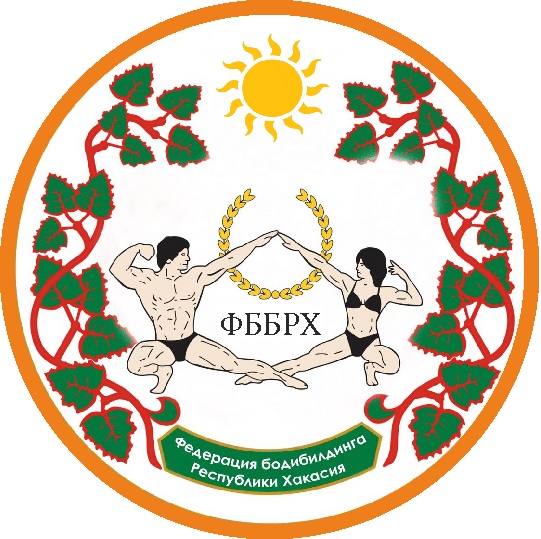 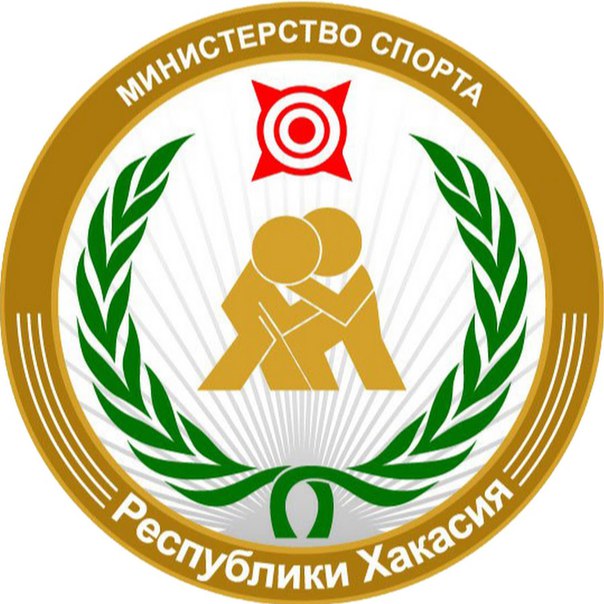 Положение Открытого Чемпионата Республики Хакасияпо бодибилдингу «Южный край»(номер-код вид спорта 1640001411Я )27 февраля 2021г.г. АбаканI. Общие положения1.1. Настоящий Положение определяет порядок организации и проведения Открытого Чемпионата Республики Хакасия по бодибилдингу (далее Соревнования).1.2. Настоящее Положение составлено согласно:-  Положения о межрегиональных и всероссийских официальных спортивных соревнованиях по бодибилдингу на 2020 год;- Закона «О физической культуре и спорте в Российской Федерации» от 04.12.2007г. №329-ФЗ;- Правил вида спорта «бодибилдинг», утвержденных Минспортом РФ, пр.№190 от 07.03.2019 с изм. От 28.07.2020 №579;- Регламента Минспорта РФ по организации и проведению официальных физкультурных и спортивных мероприятий на территории Российской Федерации в условиях сохранения рисков распространения COVID-19.1.3. Положение составлено с учетом действующей эпидемиологической обстановки и содержит основные требования, предъявляемые к санитарному режиму на месте проведения – ДК «Железнодорожников» (далее – «ДК»), планируемом к задействованию во время проведения Соревнования, личной гигиене сотрудников организационного комитета Соревнования, особенностям режимов доступа к месту проведения Соревнования, санитарной обработке помещений, обеспечению сотрудников организационного комитета  Соревнования средствами индивидуальной защиты и другие необходимые мероприятия для противодействия распространению новой коронавирусной инфекции (COVID-19).1.4. Цели и задачи:- развитие бодибилдинга и его дисциплин в Республике Хакасия;- подготовка спортивного резерва;- повышение спортивного мастерства спортсменов;- выявление сильнейших спортсменов для участия в Кубке и Первенстве России, 22-26.04.2021г, г. Краснодар.1.5. Запрещено оказывать противоправное влияние на результаты соревнований (Ст.26.2 329-ФЗ).II. Сроки и место проведенияСоревнования проводятся в городе Абакан, Республика Хакасия. Дата проведения - 27 февраля 2021 года.Место проведения соревнований, приём стартовых и членских взносов, комиссия по допуску (взвешивание/измерения роста) в ДК «Железнодорожников» по адресу: ул.Пирятинская, 20.III.Организация и руководство соревнованиямиОбщее руководство организацией Соревнований осуществляют:- Федерация бодибилдинга Республики Хакасия (ФББРХ).Организаторы Соревнований обеспечивают необходимые условия для проведения соревнований, работу судейской коллегии, награждение победителей и призеров.Ответственность за обеспечение организационных расходов по подготовке и проведению соревнований (аренда, наградная атрибутика и пр.) возлагается на Федерацию бодибилдинга Республики Хакасия (ФББРХ).Место проведения ДК «Железнодорожников» отвечает требованиям соответствующих нормативных правовых актов, действующих на территории РФ по вопросам обеспечения общественного порядка и безопасности участников и зрителей, а также требованиям правил по бодибилдингу.IV. Требования к участникам соревнований4.1. К участию в Соревнованиях допускаются спортсмены:В дисциплинах бодибилдинга: ДЕТСКИЙ ФИТНЕС в  категориях: до 11 лет, до 15 лет;В дисциплинах бодибилдинга: МУЖЧИНЫ в  категориях: до 85кг, св.85кг и в абсолютном первенстве; В дисциплинах классического бодибилдинга (бодибилдинг - ростовые категории): мужчинЫ  в  категориях: 175см, св.175см и в абсолютном первенстве.В дисциплинах фитнеса: мужчины и женщинЫ  – все в абсолютных категориях. В дисциплинах бодифитнеса: женщинЫ в  абсолютном первенстве.В дисциплинах фитнес-бикини:ЮНИОРКИ 18 – 23 года (в абсолютном первенстве); МАСТЕРА (женщины 1986г.р. и ранее) в абсолютном первенстве; ЖЕНЩИНЫ (1997г.р. и ранее) в  категориях: до 166см, св.166см и в абсолютном первенстве.В дисциплинах пляжного бодибилдинга:МУЖЧИНЫ - в абсолютном первенстве.Соревнования конкурсной категории проводятся в дисциплине Фит-модель –ЖЕНЩИНЫ в категориях: до 166 см, св.166см и в абсолютном первенстве.    Количество категорий может быть пересмотрено судейской коллегией в зависимости от количества заявленных участников.4.2. юниоры и юниорки могут соревноваться в старших возрастных группах своих номинаций, если они заняли I – III места в весовых или ростовых категориях своих возрастных групп. 4.3. Возможно участие в нескольких номинациях с дополнительным стартовым взносом 1000руб.4.4. Для участия в Соревнованиях спортсмен должен достичь установленного возраста  в календарный год проведения соревнований.       4.5. Территориальная принадлежность спортсменов к субъекту Российской Федерации для допуска к Соревнованиям определяется согласно регистрации по месту проживания или по месту фактического пребывания, что подтверждается временной пропиской, или справкой с места учебы. 4.6. Спортсмены на комиссии по допуску должны быть в соревновательных костюмах, соответствующих правилам IFBB, предъявить паспорт и медицинскую страховку (во время регистрации будет организована работа страховой компании), сдать качественную фонограмму, записанную первым треком на USB-носителе (флэшке). Согласно приказа Минспорта РФ №227 от 17.03.2015, каждый участник соревнований должен иметь квалификационную книжку спортсмена для оформления спортивных разрядов, а также обладатели спортивных званий по бодибилдингу должны предъявить подтверждающие документы. Судьи на инструктаже и жеребьевке ОБЯЗАНЫ предъявить книжку спортивного судьи.V. Заявки на участие5.1. ЗАЯВКИ НА УЧАСТИЕ (см.Приложение № 1) с полным указанием Ф.И.О, даты рождения, номинации, весовой/ростовой категории каждого участника соревнований, Ф.И.О. представителей, НЕ позднее 1 февраля 2021г. обязательно высылаются в ФББРХ на е-mail:  potriot-70@yandex.ru  Телефон ФББРХ для справок: 8 (913)440-35-55 (Абакан).5.3. Оригинал ЗАЯВКИ с визой врача и подписью руководителя, отвечающего за достоверность информации необходимо предоставить на комиссии по допуску.Деятельность ФББРХ осуществляется за счёт членских и целевых (стартовых) взносов, которые собираются секретарем ФББРХ и размещаются на расчётном счёте ФББРХ. Участники, выступающие за ФББРХ (старше 18 лет) обязаны быть членами ФББРХ, оплатив вступительный взнос -  500 рублей и получив членский билет ФББРХ, продление членства - 500 рублей в год. Каждый участник СОРЕВНОВАНИЙ старше 18 лет (спортсмен) оплачивает целевой (стартовый) взнос  - 2500 рублей, который идёт на уставную деятельность ФББРХ.  VI. Судейская коллегияГЛАВНЫЙ СУДЬЯ          –  судья 1кат., Морозов Андрей Владимирович (Красноярск)ГЛАВНЫЙ СЕКРЕТАРЬ –   судья 2кат., Мельхер Андрей Владимирович  (Абакан)Судья-комментатор   –  судья 1кат., Батуркин Евгений Владимирович (Красноярск).Предложение по включению судей в судейскую коллегию должно быть направлено региональной федерацией по эл.почте: potriot-70@yandex.ru  в заявке участников соревнований до 01.02.2021:К судейству будут допущены только судьи, включенные в официальную заявку.VII. Условия подведения итоговПобедители в категориях определяются, согласно правилам, по наименьшей сумме мест. При равном количестве мест победитель определяется по правилам IFBB (по наибольшему количеству высших мест). VIII. НаграждениеПобедители и призеры среди: ЮНИОРОВ и ЮНИОРОК награждаются медалями и дипломами. Абсолютный победитель среди ЮНИОРОВ награждается специальным кубком, золотой медалью, дипломом.Во взрослых категориях призеры награждаются медалями, дипломами. Абсолютные победители награждаются специальными кубками, золотыми медалями, дипломами. IX. Условия финансирования9.1. Финансовое обеспечение, связанное с организационными расходами по подготовке и проведению соревнований (аренда, наградная атрибутика, трансферт и пр.) осуществляется за счет средств бюджетов субъектов Российской Федерации, бюджетов муниципальных образований и внебюджетных средств других участвующих организаций.9.2. Расходы по командированию (проезд, питание, размещение, страхование, целевой (стартовый) и членский взносы в ФББРХ участников соревнований обеспечивают командирующие организации.X. Дополнительная информациямужчинам в классическом бодибилдинге дается провес: 3 кг. На соревнованиях будет организовано профессиональное нанесение грима во все дни Чемпионата. Запись на грим с 01.02.2021 (информация будет позднее в группах ФББРХ инстаграмм)XI. ПротестыВсе чрезвычайные обстоятельства и спорные вопросы рассматриваются Судейской коллегией во главе с Главным судьей соревнований, согласно Правил вида спорта «бодибилдинг».Приложение № 1Заявки на участие, заверенные руководителем региональной Федерации,должны быть отправлены не позднее 1 февраля 2021г.Все данные указывать полностью!Заявка  на  участие  (ОБРАЗЕЦ)в Чемпионате Республики Хакасия по бодибилдингу «Южный Край» 27 февраля 2021г. в г.Абаканот сборной команды ………………………………………………..……(региона)Руководитель Федерации                                                 М.П.                                     ПодписьВ мандатную комиссию предоставляются документы:- заявка, заверенная спортивным диспансером; для регионов заявка, заверенная региональной общественной федерацией.- паспорт гражданина РФ;- полис обязательного медицинского страхования;Участник соревнований несёт персональную ответственность за подлинность документов, предоставляемых для регистрации.Иногородние спортсмены должны иметь заявку от своей региональной федерации. Правила ФББР по поводу участия в соревнованиях альтернативных организаций: http://fbbr.org/2018/1615. Соревнования, которые проходят под эгидой ФББР, включены в календарный план соревнований ФББР см. www.fbbr.org, раздел Календарь соревнований. Справки по телефону: +7 (953) 149-98-09 или по емейл: info@fbbr.orgНастоящее положение является официальным приглашением на соревнования и основанием для командирования.«CОГЛАСОВАНО»"Президент Федерации бодибилдинга Республики Хакасия"__________________ А.Ю. Демкин«____» __________ 2020г.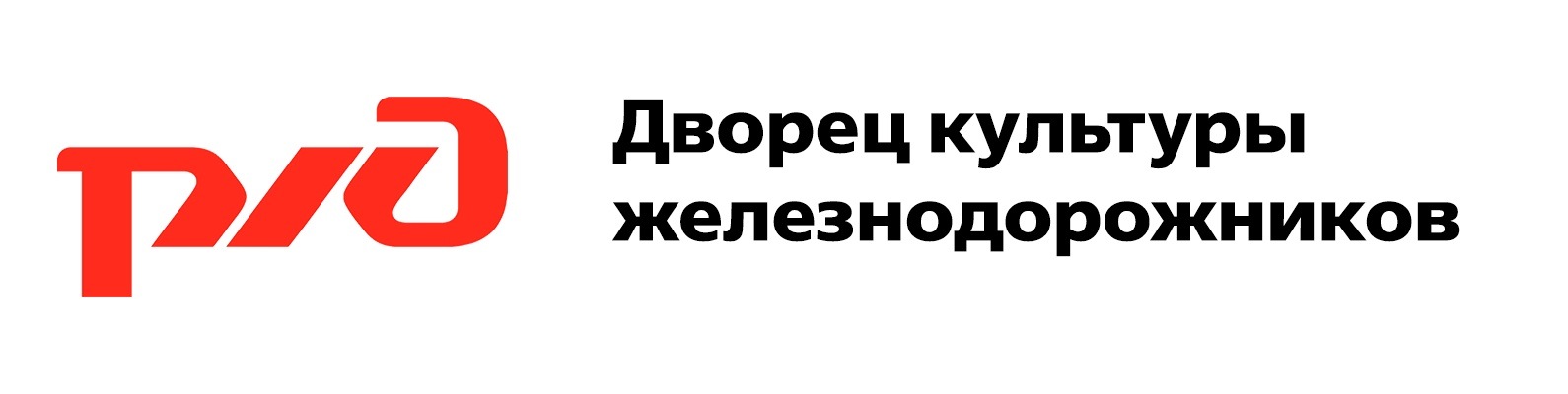 «Утверждаю»Директор ДК«Железнодорожников» ст.Абакан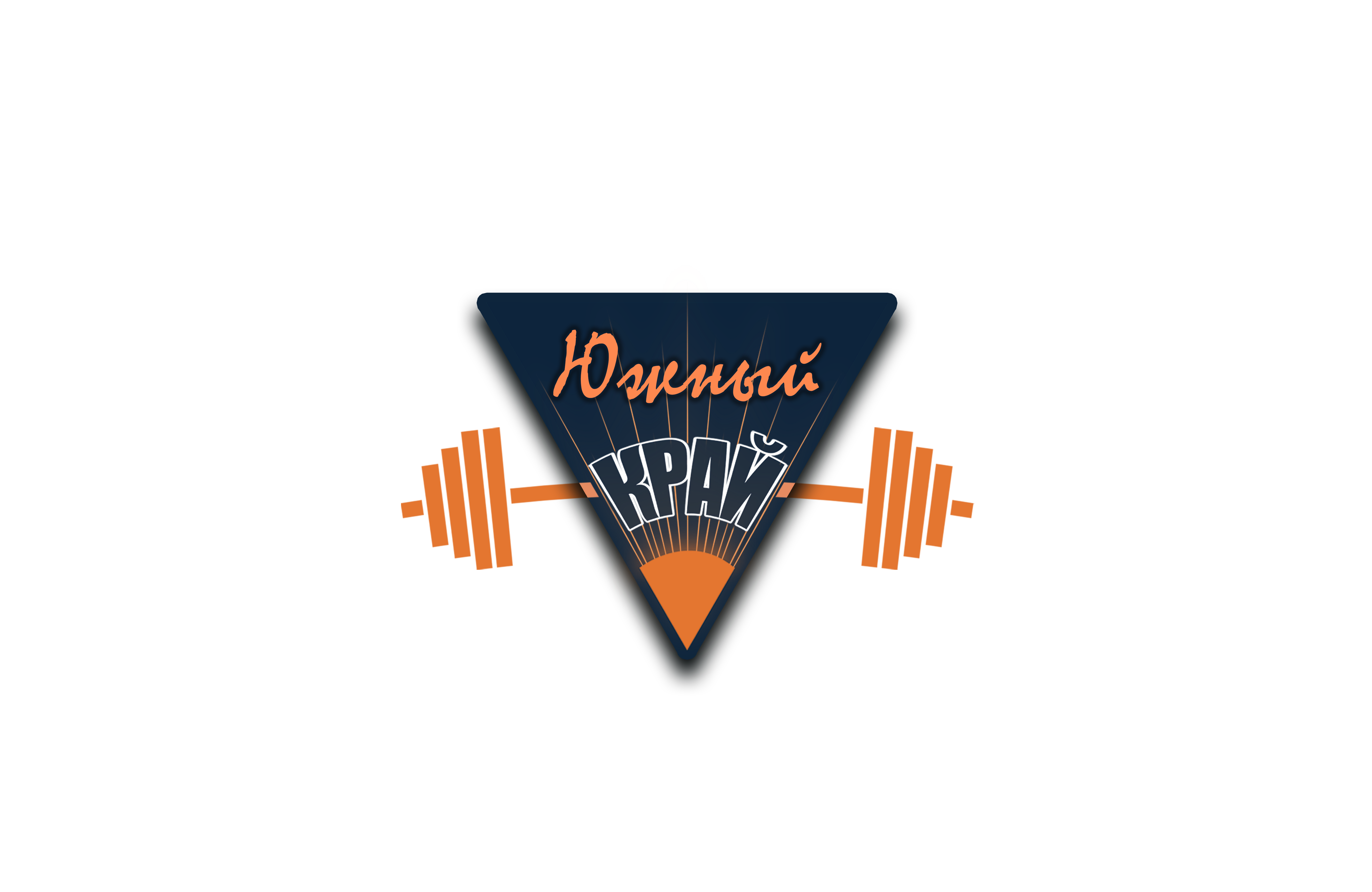 _______________С.А. Кондрашина«____» _____________2020 г. «Утверждаю»"И.о. Министра спорта Республики Хакасия "_____________В.В.Мордакин«____» __________ 2020г«Утверждаю»"И.о. Министра спорта Республики Хакасия "_____________В.В.Мордакин«____» __________ 2020г«Утверждаю»"И.о. Министра спорта Республики Хакасия "_____________В.В.Мордакин«____» __________ 2020г№Ф.И.О.полностьюДата рожд.НОМИНАЦИЯ/СтатусВЕС/ РОСТДопуск врача№Ф.И.О.полностьюДата рожд.НОМИНАЦИЯ/СтатусВЕС/ РОСТДопуск врачаИванов Иван Иванович12.10.1997Мужчины100кгИванов Иван Иванович12.10.1997Мужчины100кгСергеев Сергей Сергеевич12.10.1997Представитель / судьяСергеев Сергей Сергеевич12.10.1997Представитель / судьяРАСПИСАНИЕ СОРЕВНОВАНИЙРАСПИСАНИЕ СОРЕВНОВАНИЙРАСПИСАНИЕ СОРЕВНОВАНИЙРАСПИСАНИЕ СОРЕВНОВАНИЙ26.02(сб.)ЗАЕЗД УЧАСТНИКОВ -  РЕГИСТРАЦИЯЗАЕЗД УЧАСТНИКОВ -  РЕГИСТРАЦИЯЗАЕЗД УЧАСТНИКОВ -  РЕГИСТРАЦИЯ26.02(сб.)1700-1900Прием стартовых взносов и измерение весовых/ростовых категорий - ДК «Железнодорожников», малый залПрием стартовых взносов и измерение весовых/ростовых категорий - ДК «Железнодорожников», малый зал26.02(сб.)900-1100Дополнительная регистрация спортсменовДополнительная регистрация спортсменов26.02(сб.)1100-1200Инструктаж судей. Формирование судейских бригадИнструктаж судей. Формирование судейских бригад26.02(сб.)Первенство Республики ХакасияПервенство Республики ХакасияПервенство Республики Хакасия26.02(сб.)1200 Фитнес – дети до 11 лет (I раунд)Фитнес – дети до 15 лет (I раунд)Фитнес – женщины, абс.кат. (I раунд) Фитнес-бикини - юн-ки, 18-23 года абс.кат.Фитнес-бикини - мастера,   абс.кат.Фитнес – дети до 11 лет (II раунд)Фитнес – дети до 15 лет (II раунд)Фитнес – женщины, абс.кат.  (II раунд)Награждение – Фитнес – дети до 11 лет Награждение – Фитнес – дети до 15 летНаграждение – фитнес – бикини -юн-ки, абс.кат. Награждение - мастера,   абс.каНаграждение – фитнес-женщины, абс.кат.26.02(сб.)Открытый Чемпионат Республики ХакасияОткрытый Чемпионат Республики ХакасияОткрытый Чемпионат Республики Хакасия26.02(сб.)1330Фит-модель - женщины,   до 166см       (I раунд)Классический бодибилдинг – мужчины,  до 175см  (I раунд)Классический бодибилдинг – мужчины,  до 175см  (II раунд)Классический бодибилдинг – мужчины,  св. 175см  (I раунд)Классический бодибилдинг – мужчины,  св. 175см (II раунд)Фит-модель - женщины,  св. 166см       (I раунд)Бодифитнес - женщины,   абс.кат.Награждение – кл. б/б мужчины,  до 175см,  св. 175смКлассический бодибилдинг – мужчины,  абс. пер-во + награждениеНаграждение – бодифитнес-женщины, абс.кат.Бодибилдинг - мужчины,  до 85кг     Бодибилдинг - мужчины,  св. 85кгНаграждение - б/б муж.,  до 85кгНаграждение - б/б муж.,  до 85кгНаграждение - б/б мужчины,  до 85кгБодибилдинг - мужчины,  абс.кат.Награждение - б/б мужчины,  абс.кат.Пляжный бодибилдинг- абс.кат.Фит-модель- женщины,   до 166см       (II раунд)Фитнес-бикини - женжины,   до 166см.Фитнес-бикини - женжины,  св. 166см. Фит-модель- женщины,   св. 166см       (II раунд)Награждение – фит-модель-женщины, до 166см.Награждение – фит-модель-женщины, св. 166см.Фит-модель - женщины, абс.пер-во + награждение  Награждение - пляжн.б/б,  абс.кат. Награждение – фитнес-бикини-женщины, до 166см. Награждение – фитнес-бикини-женщины, св. 166см. Фитнес-бикини - женжины,   абс.пер-во + Награждение26.02(сб.)Фит-модель - женщины,   до 166см       (I раунд)Классический бодибилдинг – мужчины,  до 175см  (I раунд)Классический бодибилдинг – мужчины,  до 175см  (II раунд)Классический бодибилдинг – мужчины,  св. 175см  (I раунд)Классический бодибилдинг – мужчины,  св. 175см (II раунд)Фит-модель - женщины,  св. 166см       (I раунд)Бодифитнес - женщины,   абс.кат.Награждение – кл. б/б мужчины,  до 175см,  св. 175смКлассический бодибилдинг – мужчины,  абс. пер-во + награждениеНаграждение – бодифитнес-женщины, абс.кат.Бодибилдинг - мужчины,  до 85кг     Бодибилдинг - мужчины,  св. 85кгНаграждение - б/б муж.,  до 85кгНаграждение - б/б муж.,  до 85кгНаграждение - б/б мужчины,  до 85кгБодибилдинг - мужчины,  абс.кат.Награждение - б/б мужчины,  абс.кат.Пляжный бодибилдинг- абс.кат.Фит-модель- женщины,   до 166см       (II раунд)Фитнес-бикини - женжины,   до 166см.Фитнес-бикини - женжины,  св. 166см. Фит-модель- женщины,   св. 166см       (II раунд)Награждение – фит-модель-женщины, до 166см.Награждение – фит-модель-женщины, св. 166см.Фит-модель - женщины, абс.пер-во + награждение  Награждение - пляжн.б/б,  абс.кат. Награждение – фитнес-бикини-женщины, до 166см. Награждение – фитнес-бикини-женщины, св. 166см. Фитнес-бикини - женжины,   абс.пер-во + Награждение